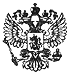 Федеральный закон от 26 июля 2019 г. N 195-ФЗ "О проведении эксперимента по квотированию выбросов загрязняющих веществ и внесении изменений в отдельные законодательные акты Российской Федерации в части снижения загрязнения атмосферного воздуха"     Принят Государственной Думой 17 июля 2019 года     Одобрен Советом Федерации 23 июля 2019 года Настоящий Федеральный закон вступает в силу с 1 ноября 2019 г., за исключением пункта 2 статьи 8, вступающего в силу с 1 июля 2020 г., и статьи 10, вступающей в силу с 26 июля 2019 г.     Статья 1. Территории и срок проведения эксперимента     1. В целях обеспечения снижения уровня загрязнения атмосферноговоздуха в отдельных городских поселениях и городских округах (в том числес внутригородским делением) провести в городских округах Братск,Красноярск, Липецк, Магнитогорск, Медногорск, Нижний Тагил, Новокузнецк,Норильск, Омск, Челябинск, Череповец и Чита (далее - территорииэксперимента) эксперимент по квотированию выбросов загрязняющих веществ(за исключением радиоактивных веществ) в атмосферный воздух (далее -выбросы) на основе сводных расчетов загрязнения атмосферного воздуха(далее - сводные расчеты).     2. Эксперимент по квотированию выбросов на основе сводных расчетов(далее - эксперимент) проводится с 1 января 2020 года по 31 декабря2024 года.     Статья 2. Общие положения     1. Эксперимент проводится в соответствии с настоящим Федеральнымзаконом и законодательством субъекта Российской Федерации, на территориикоторого проводится эксперимент (далее - субъект Российской Федерации).     2. Для каждой территории эксперимента Правительством РоссийскойФедерации по представлению высшего должностного лица субъекта РоссийскойФедерации (руководителя высшего исполнительного органа государственнойвласти субъекта Российской Федерации) утверждается комплексный планмероприятий по снижению выбросов загрязняющих веществ в атмосферныйвоздух (далее - комплексный план).     3. Комплексный план включает в себя целевые показатели, в том числецелевые показатели снижения выбросов, которые должны быть достигнуты входе реализации комплексного плана, перечень мероприятий, направленных наснижение выбросов от источников выбросов на объектах, оказывающихнегативное воздействие на окружающую среду, в том числе на объектахкоммунальной, транспортной, социальной инфраструктур, с показателямиснижения этих выбросов, перечень других мероприятий, направленных наулучшение качества атмосферного воздуха, с указанием сроков выполненияэтих мероприятий, объемов и источников финансирования, ответственных завыполнение указанных мероприятий федеральных органов исполнительнойвласти, органов государственной власти субъектов Российской Федерации,органов местного самоуправления, юридических лиц и индивидуальныхпредпринимателей.     4. Высшее должностное лицо субъекта Российской Федерации(руководитель высшего исполнительного органа государственной властисубъекта Российской Федерации) несет персональную ответственность задостижение целевых показателей, включенных в комплексный план.     5. Для обеспечения органов государственной власти, организаций инаселения информацией о состоянии, загрязнении атмосферного воздуха,комплексной оценки и прогноза его состояния, а также для оценки вредноговоздействия на человека факторов среды обитания создается федеральнаягосударственная информационная система мониторинга качества атмосферноговоздуха на территориях эксперимента.     6. Создание и эксплуатация федеральной государственнойинформационной системы мониторинга качества атмосферного воздуха натерриториях эксперимента осуществляются в соответствии с настоящимФедеральным законом, законодательством Российской Федерации обинформации, информационных технологиях и о защите информации и иныминормативными правовыми актами Российской Федерации.     7. Обмен информацией в рамках федеральной государственнойинформационной системы мониторинга качества атмосферного воздуха натерриториях эксперимента, а также предоставление содержащейся в даннойинформационной системе общедоступной информации органам государственнойвласти, органам местного самоуправления, юридическим лицам,индивидуальным предпринимателям, гражданам осуществляется набезвозмездной основе.     8. В целях содействия в проведении эксперимента при федеральноморгане исполнительной власти, осуществляющем функции по выработкегосударственной политики и нормативно-правовому регулированию в сфереохраны окружающей среды, создается межведомственный совет по проведениюэксперимента.     9. В состав межведомственного совета по проведению экспериментавключаются представители субъектов Российской Федерации, федеральногооргана исполнительной власти, осуществляющего функции по выработкегосударственной политики и нормативно-правовому регулированию в сфереохраны окружающей среды, федерального органа исполнительной власти,осуществляющего государственный надзор в области охраны атмосферноговоздуха при осуществлении федерального государственного экологическогонадзора (далее - федеральный орган исполнительной власти, осуществляющийгосударственный надзор в области охраны атмосферного воздуха),федерального органа исполнительной власти в области гидрометеорологии исмежных с ней областях, федерального органа исполнительной власти,осуществляющего федеральный государственный санитарно-эпидемиологическийнадзор, федерального органа исполнительной власти, осуществляющегофункции по выработке и реализации государственной политики инормативно-правовому регулированию в сфере топливно-энергетическогокомплекса, федерального органа исполнительной власти, осуществляющегофункции по выработке государственной политики и нормативно-правовомурегулированию в сфере промышленного и оборонно-промышленного комплексов,а также представители организаций, осуществляющих научную деятельность вобласти охраны атмосферного воздуха.     Статья 3. Основные понятия     1. В целях настоящего Федерального закона применяются следующиеосновные понятия:     1) приоритетные загрязняющие вещества - загрязняющие вещества,выбросы которых влияют на превышение гигиенических нормативов качестваатмосферного воздуха, создают риски для здоровья человека на территорияхэксперимента;     2) целевые показатели снижения выбросов - показатели снижениявыбросов, установленные нормативными правовыми актами ПрезидентаРоссийской Федерации для территорий эксперимента;     3) допустимый вклад в концентрацию приоритетного загрязняющеговещества в атмосферном воздухе (далее - допустимый вклад в концентрацию)- показатель концентрации приоритетного загрязняющего вещества в каждойвыбранной на основании сводных расчетов точке каждой территорииэксперимента, определяемый для объекта, оказывающего негативноевоздействие на окружающую среду, в том числе объекта транспортной,коммунальной или социальной инфраструктуры, в целях соблюдениягигиенических нормативов качества атмосферного воздуха в указанной точкетерритории;     4) квоты выбросов - величины допустимых выбросов, устанавливаемые сучетом допустимых вкладов в концентрацию и (или) целевых показателейснижения выбросов для источников выбросов и (или) их совокупности наобъекте, оказывающем негативное воздействие на окружающую среду, в томчисле на объекте транспортной, коммунальной или социальнойинфраструктуры;     5) система квотирования выбросов - осуществление на территорияхэксперимента особого порядка регулирования выбросов на основе сводныхрасчетов с учетом целевых показателей снижения выбросов.     2. Иные понятия в настоящем Федеральном законе используются взначениях, определенных законодательством Российской Федерации.     Статья 4. Полномочия органов государственной власти     1. Правительство Российской Федерации:     1) утверждает и вносит изменения в комплексные планы;     2) устанавливает порядок создания и эксплуатации федеральнойгосударственной информационной системы мониторинга качества атмосферноговоздуха на территориях эксперимента, перечень включаемой в нееинформации, порядок и условия представления информации, а также порядокобмена информацией;     3) определяет требования к перечню компенсационных мероприятий;     4) рассматривает отчет федерального органа исполнительной власти,осуществляющего функции по выработке государственной политики инормативно-правовому регулированию в сфере охраны окружающей среды, орезультатах проведения эксперимента с предложениями о совершенствованиизаконодательства Российской Федерации.     2. Федеральный орган исполнительной власти, осуществляющий функциипо выработке государственной политики и нормативно-правовомурегулированию в сфере охраны окружающей среды:     1) осуществляет методическое сопровождение эксперимента;     2) определяет правила квотирования выбросов;     3) утверждает положение о межведомственном совете по проведениюэксперимента и его состав;     4) осуществляет контроль за проведением эксперимента;     5) рассматривает ежегодные отчеты о ходе проведения эксперимента ирезультатах проведения эксперимента за прошедший период;     6) направляет в Правительство Российской Федерации отчет орезультатах проведения эксперимента с предложениями о совершенствованиизаконодательства Российской Федерации.     3. Федеральный орган исполнительной власти, осуществляющийгосударственный надзор в области охраны атмосферного воздуха:     1) организует проведение сводных расчетов на территорияхэксперимента, утверждает заключения о проведении сводных расчетов натерриториях эксперимента;     2) утверждает перечень объектов, для которых устанавливаются квотывыбросов (далее - квотируемые объекты);     3) определяет для квотируемых объектов допустимые вклады вконцентрацию;     4) устанавливает квоты выбросов и уведомляет об установленных квотахвыбросов юридических лиц и индивидуальных предпринимателей,осуществляющих хозяйственную и (или) иную деятельность на квотируемыхобъектах;     5) обеспечивает создание и эксплуатацию федеральной государственнойинформационной системы мониторинга качества атмосферного воздуха натерриториях эксперимента;     6) осуществляет мониторинг проведения эксперимента и представляет вПравительство Российской Федерации предложения по внесению изменений вкомплексные планы;     7) представляет в федеральный орган исполнительной власти,осуществляющий функции по выработке государственной политики инормативно-правовому регулированию в сфере охраны окружающей среды,ежегодный отчет о ходе проведения эксперимента и результатах проведенияэксперимента за прошедший период.     4. Федеральный орган исполнительной власти, осуществляющийфедеральный государственный санитарно-эпидемиологический надзор:     1) осуществляет расчет и оценку риска для здоровья человека натерриториях эксперимента в соответствии с законодательством в областиобеспечения санитарно-эпидемиологического благополучия населения;     2) определяет перечень приоритетных загрязняющих веществ;     3) участвует в формировании перечня квотируемых объектов.     5. Органы государственной власти субъекта Российской Федерации:     1) определяют орган исполнительной власти субъекта РоссийскойФедерации, ответственный за проведение эксперимента (далее -уполномоченный орган субъекта Российской Федерации);     2) участвуют в проведении сводных расчетов на каждой территорииэксперимента, формировании перечня квотируемых объектов, определениидопустимых вкладов в концентрацию для квотируемых объектов и квотвыбросов;     3) утверждают перечень компенсационных мероприятий для каждойтерритории эксперимента;     4) разрабатывают на основе сводных расчетов и установленных квотвыбросов мероприятия, направленные на снижение выбросов транспортных ииных передвижных средств, выбросов на объектах транспортной,коммунальной, социальной инфраструктур, а также обеспечивают реализациюэтих мероприятий;     5) ежегодно не позднее 1 мая года, следующего за отчетным периодом,представляют в федеральный орган исполнительной власти, осуществляющийгосударственный надзор в области охраны атмосферного воздуха, отчет ореализации мероприятий комплексного плана, направленных на снижениевыбросов на квотируемых объектах, относящихся к объектам транспортной,коммунальной, социальной инфраструктур, а также сведения о реализациипланов мероприятий по достижению квот выбросов юридическими лицами илииндивидуальными предпринимателями, осуществляющими хозяйственную и (или)иную деятельность на квотируемых объектах, подлежащих региональномугосударственному экологическому надзору;     6) создают при высшем должностном лице субъекта Российской Федерации(руководителе высшего исполнительного органа государственной властисубъекта Российской Федерации) организационный комитет для обеспеченияпри проведении эксперимента согласованных действий заинтересованныхорганов исполнительной власти, юридических лиц и индивидуальныхпредпринимателей, осуществляющих хозяйственную и (или) иную деятельностьна квотируемых объектах;     7) осуществляют иные полномочия в области проведения эксперимента,предусмотренные законодательством субъекта Российской Федерации.     Статья 5. Введение системы квотирования выбросов     1. Для каждой территории эксперимента проводятся сводные расчеты всоответствии с законодательством Российской Федерации в области охраныатмосферного воздуха.     2. Результаты проведения сводных расчетов и данные, на основаниикоторых они проводятся, а также заключения о проведении сводных расчетоввключаются в состав информации, содержащейся в федеральнойгосударственной информационной системе мониторинга качества атмосферноговоздуха на территориях эксперимента.     3. Заключение о проведении сводных расчетов содержит:     1) краткую характеристику каждой территории эксперимента;     2) перечень загрязняющих веществ, по которым выявлено превышениегигиенических нормативов качества атмосферного воздуха;     3) описание зон, в пределах которых выявлено превышениегигиенических нормативов качества атмосферного воздуха;     4) перечень источников выбросов, влияющих на превышениегигиенических нормативов качества атмосферного воздуха;     5) предложения по перечням определяемых в соответствии с правиламиквотирования выбросов контрольных точек с указанием координат дляопределения допустимых вкладов в концентрацию.     4. На основе сводных расчетов выполняются расчет и оценка риска дляздоровья человека, по результатам которых с учетом заключения опроведении сводных расчетов определяется перечень приоритетныхзагрязняющих веществ для каждой территории эксперимента.     5. В перечень квотируемых объектов включаются объекты, оказывающиенегативное воздействие на окружающую среду, в том числе объектыкоммунальной, транспортной, социальной инфраструктур, выбросы которыхсодержат приоритетные загрязняющие вещества.     6. Перечень квотируемых объектов формируется федеральным органомисполнительной власти, осуществляющим государственный надзор в областиохраны атмосферного воздуха, при участии федерального органаисполнительной власти, осуществляющего федеральный государственныйсанитарно-эпидемиологический надзор, и уполномоченного органа субъектаРоссийской Федерации.     7. Для квотируемых объектов с учетом допустимых вкладов вконцентрацию и (или) целевых показателей снижения выбросовустанавливаются квоты выбросов в соответствии с правилами квотированиявыбросов, определяемыми федеральным органом исполнительной власти,осуществляющим функции по выработке государственной политики инормативно-правовому регулированию в сфере охраны окружающей среды.     8. Уполномоченный орган субъекта Российской Федерации в срок, непревышающий трех месяцев со дня установления квот выбросов, в целях ихдостижения разрабатывает и направляет в федеральный орган исполнительнойвласти, осуществляющий государственный надзор в области охраныатмосферного воздуха, предложения по внесению изменений в комплексныепланы в отношении мероприятий, направленных на снижение выбросов наквотируемых объектах, относящихся к объектам коммунальной, транспортной,социальной инфраструктур.     9. Юридические лица и индивидуальные предприниматели, осуществляющиехозяйственную и (или) иную деятельность на квотируемых объектах, в срок,не превышающий трех месяцев со дня получения уведомления об установленныхквотах выбросов, разрабатывают планы мероприятий по достижению квотвыбросов.     10. В случае, если мероприятия, направленные на достижение квотвыбросов на квотируемом объекте, не могут быть реализованы в сроки,установленные статьей 1 настоящего Федерального закона, юридическое лицоили индивидуальный предприниматель, осуществляющие хозяйственную и (или)иную деятельность на квотируемых объектах, включает в план мероприятий подостижению квот выбросов компенсационные мероприятия из перечнякомпенсационных мероприятий, утверждаемого уполномоченным органомсубъекта Российской Федерации для каждой территории эксперимента иразмещаемого в информационно-телекоммуникационной сети "Интернет".Указанные юридическое лицо или индивидуальный предпринимательобеспечивает выполнение таких компенсационных мероприятий самостоятельноили посредством оплаты расходов, связанных с их выполнением. В переченькомпенсационных мероприятий включаются мероприятия, направленные наулучшение качества атмосферного воздуха на каждой территории экспериментаи не включенные в комплексный план. Требования к перечню компенсационныхмероприятий определяются Правительством Российской Федерации.     11. Планы мероприятий по достижению квот выбросов после ихсогласования межведомственным советом по проведению экспериментаутверждаются юридическими лицами или индивидуальными предпринимателями,осуществляющими хозяйственную и (или) иную деятельность на квотируемыхобъектах.     12. Для квотируемых объектов, относящихся в соответствии сзаконодательством в области охраны окружающей среды к объектам Iкатегории, утвержденные квоты выбросов включаются уполномоченнымПравительством Российской Федерации федеральным органом исполнительнойвласти в комплексные экологические разрешения, уполномоченным федеральныморганом исполнительной власти или органом исполнительной власти субъектаРоссийской Федерации согласно их компетенции в разрешения на выбросзагрязняющих веществ в атмосферный воздух, выдаваемые в соответствии сзаконодательством в области охраны окружающей среды.     13. Для квотируемых объектов, относящихся в соответствии сзаконодательством в области охраны окружающей среды к объектам IIкатегории, утвержденные квоты выбросов включаются уполномоченнымПравительством Российской Федерации федеральным органом исполнительнойвласти в предусмотренные законодательством в области охраны окружающейсреды комплексные экологические разрешения, уполномоченным федеральныморганом исполнительной власти или органом исполнительной власти субъектаРоссийской Федерации согласно их компетенции в разрешения на выбросзагрязняющих веществ в атмосферный воздух, выдаваемые в соответствии сзаконодательством в области охраны окружающей среды. При отсутствии такихразрешений для указанных объектов утвержденные квоты выбросов включаютсяв декларации о воздействии на окружающую среду.     14. В состав отчета об организации и о результатах осуществленияпроизводственного экологического контроля, представляемого в соответствиис законодательством в области охраны окружающей среды, в отношенииквотируемых объектов дополнительно включаются сведения об утвержденныхквотах выбросов, о соответствии выбросов на квотируемых объектах такимквотам, а также о реализации планов мероприятий по достижению квотвыбросов.     15. На основании планов мероприятий по достижению квот выбросов, атакже предложений субъектов Российской Федерации в отношении мероприятий,направленных на снижение выбросов на квотируемых объектах, относящихся кобъектам коммунальной, транспортной, социальной инфраструктур, вносятсяизменения в комплексные планы.     16. Ежегодный отчет о ходе проведения эксперимента и результатахпроведения эксперимента за прошедший период составляется федеральныморганом исполнительной власти, осуществляющим государственный надзор вобласти охраны атмосферного воздуха, и представляется не позднее 1 июлягода, следующего за отчетным периодом, в федеральный орган исполнительнойвласти, осуществляющий функции по выработке государственной политики инормативно-правовому регулированию в сфере охраны окружающей среды, дляанализа и оценки результатов проведения эксперимента межведомственнымсоветом по проведению эксперимента.     17. Федеральный орган исполнительной власти, осуществляющий функциипо выработке государственной политики и нормативно-правовомурегулированию в сфере охраны окружающей среды, не позднее 1 сентябрягода, следующего после года окончания эксперимента, направляет вПравительство Российской Федерации отчет о результатах проведенияэксперимента с предложениями о совершенствовании законодательстваРоссийской Федерации.     Статья 6. Обязанности юридических лиц и индивидуальных                 предпринимателей, осуществляющих хозяйственную и (или)                 иную деятельность на объектах, оказывающих негативное                 воздействие на окружающую среду, на территориях                 эксперимента     1. Юридические лица и индивидуальные предприниматели, осуществляющиехозяйственную и (или) иную деятельность на объектах, оказывающихнегативное воздействие на окружающую среду, на каждой территорииэксперимента, обязаны:     1) представлять в федеральный орган исполнительной власти,осуществляющий государственный надзор в области охраны атмосферноговоздуха, по его запросу сведения, полученные в результате проведенияинвентаризации источников выбросов и выбросов загрязняющих веществ,включая выбросы от стационарных и передвижных источников, и корректировкиуказанной инвентаризации на объектах, оказывающих негативное воздействиена окружающую среду, для проведения сводных расчетов загрязненияатмосферного воздуха;     2) обеспечивать доступ на территорию объекта, оказывающегонегативное воздействие на окружающую среду, на котором расположеныисточники выбросов, для уточнения федеральным органом исполнительнойвласти, осуществляющим государственный надзор в области охраныатмосферного воздуха, сведений, полученных в результате проведенияинвентаризации источников выбросов и выбросов загрязняющих веществ,представленных такими юридическими лицами и индивидуальнымипредпринимателями для проведения сводных расчетов загрязненияатмосферного воздуха с учетом законодательства Российской Федерации огосударственной тайне.     2. Юридические лица и индивидуальные предприниматели, осуществляющиехозяйственную и (или) иную деятельность на квотируемых объектах натерриториях эксперимента, обязаны:     1) разрабатывать и представлять в федеральный орган исполнительнойвласти, осуществляющий государственный надзор в области охраныатмосферного воздуха, предложения по квотам выбросов на основанииопределенных указанным федеральным органом исполнительной властидопустимых вкладов в концентрацию;     2) разрабатывать и реализовывать планы мероприятий по достижениюквот выбросов в случае невозможности соблюдения установленных квотвыбросов.     Статья 7. О внесении изменений в Федеральный закон "Об охране                 атмосферного воздуха"     Внести в Федеральный закон от 4 мая 1999 года N 96-ФЗ "Об охранеатмосферного воздуха" (Собрание законодательства Российской Федерации,1999, N 18, ст. 2222; 2004, N 35, ст. 3607; 2006, N 1, ст. 10; 2008,N 30, ст. 3616; 2009, N 1, ст. 17, 21; 2011, N 30, ст. 4590, 4596; 2012,N 26, ст. 3446; 2013, N 30, ст. 4059; 2014, N 30, ст. 4220; 2015, N 1,ст. 11; 2018, N 31, ст. 4841) следующие изменения:     1) в статье 1:     а) абзац третий изложить в следующей редакции:     "загрязняющее вещество - химическое вещество или смесь веществ, втом числе радиоактивных, и микроорганизмов, которые поступают ватмосферный воздух, содержатся и (или) образуются в нем и которые вколичестве и (или) концентрациях, превышающих установленные нормативы,оказывают негативное воздействие на окружающую среду, жизнь, здоровьечеловека;";     б) в абзаце четвертом слова "вредных (загрязняющих) веществ"заменить словами "загрязняющих веществ";     в) в абзаце шестом слова "вредных (загрязняющих) веществ" заменитьсловами "загрязняющих веществ";     г) в абзаце седьмом слова "вредных (загрязняющих) веществ" заменитьсловами "загрязняющих веществ";     д) в абзаце десятом слова "вредного (загрязняющего) вещества"заменить словами "загрязняющего вещества";     е) в абзаце одиннадцатом слова "вредных (загрязняющих) веществ"заменить словами "загрязняющих веществ";     ж) в абзаце двенадцатом слова "вредного (загрязняющего) вещества"заменить словами "загрязняющего вещества";     з) в абзаце тринадцатом слова "вредного (загрязняющего) вещества"заменить словами "загрязняющего вещества";     и) в абзаце шестнадцатом слова "вредных (загрязняющих) веществ"заменить словами "загрязняющих веществ";     к) в абзаце семнадцатом слова "вредных (загрязняющих) веществ"заменить словами "загрязняющих веществ";     л) в абзаце девятнадцатом слова "вредного (загрязняющего) вещества"заменить словами "загрязняющего вещества";     м) в абзаце двадцатом слова "вредного (загрязняющего) вещества"заменить словами "загрязняющего вещества";     н) в абзаце двадцать первом слова "вредные (загрязняющие) вещества"заменить словами "загрязняющие вещества";     о) в абзаце двадцать четвертом слова "вредных (загрязняющих)веществ" заменить словами "загрязняющих веществ";     п) дополнить абзацем следующего содержания:     "результаты проведения сводных расчетов загрязнения атмосферноговоздуха - обобщенные сведения о концентрациях загрязняющих веществ ватмосферном воздухе, отражающие состояние атмосферного воздуха натерритории населенного пункта, его части или на территориииндустриального (промышленного) парка и полученные с использованиемметодов расчетов рассеивания выбросов загрязняющих веществ в атмосферномвоздухе на основании данных о выбросах загрязняющих веществ всехстационарных и передвижных источников, влияющих на качество атмосферноговоздуха на указанных территориях.";     2) в абзаце пятом статьи 3 слова "вредных (загрязняющих) веществ"заменить словами "загрязняющих веществ";     3) в статье 5:     а) в абзаце семнадцатом слова "вредных (загрязняющих) веществ"заменить словами "загрязняющих веществ";     б) в абзаце двадцать втором слова "методов определения" заменитьсловами "методик разработки (расчета) и установления нормативов";     в) в абзаце двадцать третьем слова "вредных (загрязняющих) веществ"заменить словами "загрязняющих веществ";     г) в абзаце двадцать четвертом слова "вредных (загрязняющих)веществ" заменить словами "загрязняющих веществ";     д) дополнить абзацами следующего содержания:     "утверждение методов расчетов рассеивания выбросов загрязняющихвеществ в атмосферном воздухе;     определение правил проведения сводных расчетов загрязненияатмосферного воздуха, включая их актуализацию;     утверждение методик разработки и установления нормативов предельнодопустимых выбросов радиоактивных веществ в атмосферный воздух;     утверждение методики определения выбросов загрязняющих веществ ватмосферный воздух от передвижных источников для проведения сводныхрасчетов загрязнения атмосферного воздуха;     утверждение требований к мероприятиям по уменьшению выбросовзагрязняющих веществ в атмосферный воздух в периоды неблагоприятныхметеорологических условий;     утверждение порядка проведения экспертизы программ для электронныхвычислительных машин, используемых для расчетов рассеивания выбросовзагрязняющих веществ в атмосферном воздухе;     утверждение методических указаний по определению фонового уровнязагрязнения атмосферного воздуха.";     4) в статье 6:     а) в абзаце первом слова "К полномочиям" заменить словами "1. Кполномочиям";     б) в абзаце четырнадцатом слова "вредных (загрязняющих) веществ"заменить словами "загрязняющих веществ";     в) в абзаце шестнадцатом слова "вредных (загрязняющих) веществ"заменить словами "загрязняющих веществ";     г) в абзаце восемнадцатом слова "вредных (загрязняющих) веществ"заменить словами "загрязняющих веществ";     д) дополнить пунктом 2 следующего содержания:     "2. Органы государственной власти субъектов Российской Федерациивправе организовать проведение сводных расчетов загрязнения атмосферноговоздуха, включая их актуализацию, на территории соответствующего субъектаРоссийской Федерации.";     5) в статье 12:     а) в наименовании слова "вредных (загрязняющих) веществ" заменитьсловами "загрязняющих веществ";     б) в абзаце первом пункта 1 слова "вредных (загрязняющих) веществ"заменить словами "загрязняющих веществ";     в) в пункте 2 слова "вредных (загрязняющих) веществ" заменитьсловами "загрязняющих веществ";     г) дополнить пунктами 2.1 - 2.3 следующего содержания:     "2.1. При определении предельно допустимых выбросов (за исключениемвыбросов радиоактивных веществ) применяются методы расчетов рассеиваниявыбросов загрязняющих веществ в атмосферном воздухе, утверждаемыефедеральным органом исполнительной власти, осуществляющим функции повыработке государственной политики и нормативно-правовому регулированию всфере охраны окружающей среды. Методики разработки и установлениянормативов предельно допустимых выбросов радиоактивных веществ ватмосферный воздух утверждаются органом, уполномоченным на осуществлениефедерального государственного надзора в области использования атомнойэнергии.     2.2. Программы для электронных вычислительных машин, используемыедля расчетов рассеивания выбросов загрязняющих веществ в атмосферномвоздухе (за исключением выбросов радиоактивных веществ), подлежатэкспертизе, которая проводится федеральным органом исполнительной властив области гидрометеорологии и смежных с ней областях, в целях признаниясоответствия указанных программ формулам и алгоритмам расчетов,включенным в утвержденные методы расчетов рассеивания выбросовзагрязняющих веществ в атмосферном воздухе.     Экспертиза программы для электронных вычислительных машин,используемых для расчетов рассеивания выбросов загрязняющих веществ ватмосферном воздухе (за исключением выбросов радиоактивных веществ),проводится за счет средств правообладателя такой программы в порядке,установленном федеральным органом исполнительной власти, осуществляющимфункции по выработке государственной политики и нормативно-правовомурегулированию в сфере охраны окружающей среды.     Экспертиза программы для электронных вычислительных машин,используемых для расчетов рассеивания выбросов радиоактивных веществ ватмосферном воздухе, проводится в соответствии с законодательствомРоссийской Федерации в области использования атомной энергии.     2.3. Фоновый уровень загрязнения атмосферного воздуха определяетсяна основании данных государственного мониторинга атмосферного воздуха всоответствии с методическими указаниями, утверждаемыми федеральныморганом исполнительной власти, осуществляющим функции по выработкегосударственной политики и нормативно-правовому регулированию в сфереохраны окружающей среды. При наличии сводных расчетов загрязненияатмосферного воздуха на территории населенного пункта, его части или натерритории индустриального (промышленного) парка в отношении загрязняющихвеществ, по которым не осуществляется государственный мониторингатмосферного воздуха, фоновый уровень загрязнения атмосферного воздухаопределяется на основании данных сводных расчетов загрязненияатмосферного воздуха.";     6) в статье 13:     а) в наименовании слова "вредных (загрязняющих) веществ" заменитьсловами "загрязняющих веществ";     б) слова "вредных (загрязняющих) веществ" заменить словами"загрязняющих веществ";     7) в статье 15:     а) в пункте 9 слова "вредных (загрязняющих) веществ" заменитьсловами "загрязняющих веществ";     б) в пункте 10 слова "вредных (загрязняющих) веществ" заменитьсловами "загрязняющих веществ";     в) в пункте 11 слова "вредных (загрязняющих) веществ" заменитьсловами "загрязняющих веществ";     8) в статье 16:     а) пункт 2 после слов "фоновый уровень загрязнения атмосферноговоздуха" дополнить словами ", в том числе полученный по результатампроведения сводных расчетов загрязнения атмосферного воздуха,";     б) в пункте 3 слова "вредных (загрязняющих) веществ" заменитьсловами "загрязняющих веществ";     в) в пункте 4 слова "вредных (загрязняющих) веществ" заменитьсловами "загрязняющих веществ";     г) в пункте 6 слова "вредных (загрязняющих) веществ" заменитьсловами "загрязняющих веществ";     д) в пункте 7 слова "вредных (загрязняющих) веществ" заменитьсловами "загрязняющих веществ";     9) в пункте 2 статьи 16.1 слова "вредных (загрязняющих) веществ"заменить словами "загрязняющих веществ";     10) в статье 17:     а) в наименовании слова "вредных (загрязняющих) веществ" заменитьсловами "загрязняющих веществ";     б) в пункте 1 слова "вредных (загрязняющих) веществ" заменитьсловами "загрязняющих веществ";     в) в пункте 2 слова "вредных (загрязняющих) веществ" заменитьсловами "загрязняющих веществ";     11) в наименовании статьи 18 слова "вредных (загрязняющих) веществ"заменить словами "загрязняющих веществ";     12) в статье 19:     а) в пункте 1 слова "вредных (загрязняющих) веществ" заменитьсловами "загрязняющих веществ";     б) в пункте 3:     в абзаце первом слова "вредных (загрязняющих) веществ" заменитьсловами "загрязняющих веществ";     дополнить новыми абзацами вторым и третьим следующего содержания:     "Мероприятия по уменьшению выбросов загрязняющих веществ ватмосферный воздух в периоды неблагоприятных метеорологических условий непроводятся на объектах IV категории, определенных в соответствии сзаконодательством в области охраны окружающей среды.     Требования к мероприятиям по уменьшению выбросов загрязняющихвеществ в атмосферный воздух в периоды неблагоприятных метеорологическихусловий устанавливаются федеральным органом исполнительной власти,осуществляющим функции по выработке государственной политики инормативно-правовому регулированию в сфере охраны окружающей среды, сучетом особенностей применяемых технологий производства продукции(товаров), выполнения работ, оказания услуг, включая непрерывность исезонность осуществления хозяйственной и иной деятельности.";     абзац второй считать абзацем четвертым и в нем слова "вредных(загрязняющих) веществ" заменить словами "загрязняющих веществ";     абзац третий считать абзацем пятым;     в) в пункте 4 слова "вредных (загрязняющих) веществ" заменитьсловами "загрязняющих веществ";     13) в статье 20 слова "вредных (загрязняющих) веществ" заменитьсловами "загрязняющих веществ";     14) в пункте 1 статьи 21 слова "вредных (загрязняющих) веществ"заменить словами "загрязняющих веществ";     15) в статье 22:     а) наименование изложить в следующей редакции:     "Статья 22. Инвентаризация источников выбросов и выбросов                 загрязняющих веществ в атмосферный воздух";     б) пункт 1 изложить в следующей редакции:     "1. Юридические лица и индивидуальные предприниматели,осуществляющие хозяйственную и (или) иную деятельность на объектах,оказывающих негативное воздействие на окружающую среду, проводятинвентаризацию источников выбросов и выбросов загрязняющих веществ ватмосферный воздух, включая выбросы от стационарных и передвижныхисточников, которые постоянно или временно эксплуатируются(функционируют) на объекте, оказывающем негативное воздействие наокружающую среду (при их наличии), документируют и хранят полученные врезультате проведения инвентаризации и корректировки этой инвентаризациисведения.";     в) в пункте 2 слова "вредных (загрязняющих) веществ" заменитьсловами "загрязняющих веществ";     г) в пункте 3 слова "вредных (загрязняющих) веществ" заменитьсловами "загрязняющих веществ";     д) в пункте 4 слова "вредных (загрязняющих) веществ" заменитьсловами "загрязняющих веществ";     е) дополнить пунктом 5 следующего содержания:     "5. Сведения, полученные в результате проведения инвентаризацииисточников выбросов и выбросов загрязняющих веществ в атмосферный воздух,включая выбросы от стационарных и передвижных источников, которыепостоянно или временно эксплуатируются (функционируют) на объекте,оказывающем негативное воздействие на окружающую среду (при их наличии),и корректировки этой инвентаризации, используются органами исполнительнойвласти субъектов Российской Федерации при проведении сводных расчетовзагрязнения атмосферного воздуха.";     16) главу IV дополнить статьей 22.1 следующего содержания:     "Статья 22.1. Проведение сводных расчетов загрязнения атмосферного                 воздуха     1. Для территории населенного пункта или его части, на которойрасположены объекты, оказывающие негативное воздействие на окружающуюсреду, и иные объекты, влияющие на качество атмосферного воздуха, органыгосударственной власти субъектов Российской Федерации вправе организоватьпроведение сводных расчетов загрязнения атмосферного воздуха в случаяхпревышения гигиенических нормативов качества атмосферного воздуха натерритории населенного пункта или его части в целях сокращения илиисключения выбросов загрязняющих веществ, а также в иных случаях дляпредотвращения такого превышения.     2. Правила проведения сводных расчетов загрязнения атмосферноговоздуха, включая их актуализацию, методика определения выбросовзагрязняющих веществ в атмосферный воздух от передвижных источников дляпроведения сводных расчетов загрязнения атмосферного воздуха утверждаютсяфедеральным органом исполнительной власти, осуществляющим функции повыработке государственной политики и нормативно-правовому регулированию всфере охраны окружающей среды.     3. Сводные расчеты загрязнения атмосферного воздуха уточняются порезультатам сопоставления с данными государственного мониторингаатмосферного воздуха. В случае выявления несоответствия результатовсводных расчетов загрязнения атмосферного воздуха данным государственногомониторинга атмосферного воздуха орган государственной власти субъектаРоссийской Федерации обеспечивает уточнение сведений, полученныхюридическими лицами и индивидуальными предпринимателями в результатепроведения инвентаризации источников выбросов и выбросов загрязняющихвеществ в атмосферный воздух и представленных для проведения сводныхрасчетов загрязнения атмосферного воздуха. Уточнение результатов сводныхрасчетов загрязнения атмосферного воздуха осуществляется в соответствии справилами проведения сводных расчетов загрязнения атмосферного воздуха,указанными в пункте 2 настоящей статьи.";     17) в статье 24:     а) в пункте 3:     в абзаце третьем слова "вредных (загрязняющих) веществ" заменитьсловами "загрязняющих веществ";     в абзаце четвертом слова "вредных (загрязняющих) веществ" заменитьсловами "загрязняющих веществ", дополнить словами ", и мероприятий поуменьшению выбросов загрязняющих веществ в атмосферный воздух в периодынеблагоприятных метеорологических условий в соответствии с пунктом 3статьи 19 настоящего Федерального закона";     б) дополнить пунктами 3.1 - 3.3 следующего содержания:     "3.1. Поступление информации о неблагоприятных метеорологическихусловиях в соответствии с пунктом 3 статьи 19 настоящего Федеральногозакона является основанием для проведения в рамках государственногонадзора в области охраны атмосферного воздуха внеплановой выезднойпроверки осуществления юридическими лицами, индивидуальнымипредпринимателями мероприятий по уменьшению выбросов загрязняющих веществв атмосферный воздух в периоды неблагоприятных метеорологических условий.     3.2. Внеплановая выездная проверка юридического лица,индивидуального предпринимателя в периоды неблагоприятныхметеорологических условий проводится после извещения органов прокуратурыо проведении такой проверки. В этом случае согласование внеплановойпроверки органом государственного надзора в области охраны атмосферноговоздуха с органами прокуратуры не требуется.     3.3. В отношении юридических лиц, индивидуальных предпринимателей,осуществляющих хозяйственную и (или) иную деятельность на объектах IVкатегории, определенных в соответствии с законодательством в областиохраны окружающей среды, внеплановые выездные проверки в периодынеблагоприятных метеорологических условий не проводятся, за исключениемслучаев поступления в органы государственного надзора в области охраныатмосферного воздуха обращения или заявления, содержащих сведения овозникновении угрозы причинения вреда жизни и здоровью людей, животным,растениям, окружающей среде.";     18) в пункте 4 статьи 25 слова "вредных (загрязняющих) веществ"заменить словами "загрязняющих веществ";     19) в статье 28:     а) в наименовании слова "вредных (загрязняющих) веществ" заменитьсловами "загрязняющих веществ";     б) слова "вредных (загрязняющих) веществ" заменить словами"загрязняющих веществ";     20) в пункте 1 статьи 30:     а) в абзаце втором слова "вредных (загрязняющих) веществ" заменитьсловами "загрязняющих веществ";     б) в абзаце пятом слова "вредных (загрязняющих) веществ" заменитьсловами "загрязняющих веществ";     в) в абзаце шестом слова "вредных (загрязняющих) веществ" заменитьсловами "загрязняющих веществ";     г) в абзаце седьмом слова "вредных (загрязняющих) веществ" заменитьсловами "загрязняющих веществ";     д) в абзаце восьмом слова "вредных (загрязняющих) веществ" заменитьсловами "загрязняющих веществ";     е) дополнить новыми абзацами тринадцатым и четырнадцатым следующегосодержания:     "представлять в орган государственной власти субъекта РоссийскойФедерации по его запросу сведения, полученные в результате проведенияинвентаризации источников выбросов и выбросов загрязняющих веществ ватмосферный воздух, включая выбросы от стационарных и передвижныхисточников, и корректировки этой инвентаризации, на объектах, оказывающихнегативное воздействие на окружающую среду, для проведения сводныхрасчетов загрязнения атмосферного воздуха;     обеспечивать доступ органу государственной власти субъектаРоссийской Федерации на территорию объекта, который оказывает негативноевоздействие на окружающую среду и на котором расположены источникивыбросов, для уточнения органом государственной власти субъектаРоссийской Федерации сведений, полученных в результате проведенияинвентаризации источников выбросов и выбросов загрязняющих веществ ватмосферный воздух и предоставленных юридическими лицами, индивидуальнымипредпринимателями для проведения сводных расчетов загрязненияатмосферного воздуха с учетом законодательства Российской Федерации огосударственной тайне;";     ж) абзацы тринадцатый и четырнадцатый считать соответственноабзацами пятнадцатым и шестнадцатым.     Статья 8. О внесении изменений в Федеральный закон "Об охране                 окружающей среды"     Внести в Федеральный закон от 10 января 2002 года N 7-ФЗ "Об охранеокружающей среды" (Собрание законодательства Российской Федерации, 2002,N 2, ст. 133; 2004, N 35, ст. 3607; 2006, N 1, ст. 10; N 52, ст. 5498;2011, N 1, ст. 54; N 30, ст. 4590, 4591, 4596; N 48, ст. 6732; 2012,N 26, ст. 3446; 2013, N 30, ст. 4059; N 52, ст. 6971; 2014, N 11,ст. 1092; N 30, ст. 4220; N 48, ст. 6642; 2015, N 1, ст. 11; 2016, N 1,ст. 24; N 15, ст. 2066; N 27, ст. 4187; 2017, N 31, ст. 4774; 2018, N 31,ст. 4841) следующие изменения:     1) абзац восемнадцатый статьи 1 изложить в следующей редакции:     "загрязняющее вещество - вещество или смесь веществ имикроорганизмов, которые в количестве и (или) концентрациях, превышающихустановленные для химических веществ, в том числе радиоактивных, иныхвеществ и микроорганизмов нормативы, оказывают негативное воздействие наокружающую среду, жизнь, здоровье человека;"; Пункт 2 статьи 8 вступает в силу с 1 июля 2020 г.     2) абзац второй пункта 11 статьи 16.3 изложить в следующей редакции:     "Затратами на реализацию мероприятий по снижению негативноговоздействия на окружающую среду в целях настоящей статьи признаютсядокументально подтвержденные расходы лиц, обязанных вносить плату, вотчетном периоде на финансирование мероприятий, предусмотренных пунктом 4статьи 17 настоящего Федерального закона и включенных в план мероприятийпо охране окружающей среды или программу повышения экологическойэффективности.";     3) в пункте 4 статьи 17:     а) в абзаце четвертом подпункта 2 слова ", полезному использованиюпопутного нефтяного газа" исключить;     б) дополнить подпунктом 4 следующего содержания:     "4) обеспечение полезного использования попутного нефтяного газа.";     4) статью 65 дополнить пунктом 10 следующего содержания:     "10. Особенности организации и проведения внеплановых выездныхпроверок осуществления юридическими лицами или индивидуальнымипредпринимателями мероприятий по уменьшению выбросов загрязняющих веществв периоды неблагоприятных метеорологических условий устанавливаютсязаконодательством Российской Федерации в области охраны атмосферноговоздуха.";     5) в статье 67.1:     а) в абзаце первом пункта 4 слова "пунктом 4 статьи 17 настоящегоФедерального закона" заменить словами "подпунктами 1 - 3 пункта 4 статьи17 настоящего Федерального закона, и могут быть включены мероприятия,предусмотренные подпунктом 4 пункта 4 статьи 17 настоящего Федеральногозакона";     б) абзац первый пункта 8 изложить в следующей редакции:     "8. Проект программы повышения экологической эффективности до ееутверждения юридическим лицом или индивидуальным предпринимателемподлежит одобрению межведомственной комиссией, которую создаетуполномоченный Правительством Российской Федерации федеральный органисполнительной власти, устанавливающий порядок рассмотрения и одобренияпроекта программы повышения экологической эффективности. В состав такоймежведомственной комиссии включаются представители заинтересованныхфедеральных органов исполнительной власти, Государственной корпорации поатомной энергии "Росатом", органов исполнительной власти субъектовРоссийской Федерации, общественных и экспертных организаций.".     Статья 9. О внесении изменений в Градостроительный кодекс Российской                 Федерации     Внести в статью 25 Градостроительного кодекса Российской Федерации(Собрание законодательства Российской Федерации, 2005, N 1, ст. 16; 2008,N 30, ст. 3616; 2011, N 13, ст. 1688; 2012, N 47, ст. 6390; 2017, N 31,ст. 4829; 2018, N 1, ст. 91) следующие изменения:     1) дополнить частью 2.2 следующего содержания:     "2.2. В случае, если на территориях поселения, городского округапроведены в соответствии с законодательством Российской Федерации вобласти охраны атмосферного воздуха сводные расчеты загрязненияатмосферного воздуха, проект генерального плана подлежит согласованию сорганом исполнительной власти субъекта Российской Федерации,уполномоченным в области охраны атмосферного воздуха, в соответствии снастоящим Кодексом в порядке, установленном субъектом РоссийскойФедерации.";     2) часть 4.1 дополнить предложением следующего содержания: "Вслучаях, предусмотренных частью 2.2 настоящей статьи, проект генеральногоплана поселения, проект генерального плана городского округа подлежатсогласованию в части возможного негативного воздействия на качествоатмосферного воздуха планируемых для размещения объектов, которыеоказывают негативное воздействие на окружающую среду и на которых будутрасположены источники выбросов загрязняющих веществ в атмосферныйвоздух.". Статья 10 вступает в силу с 26 июля 2019 г.     Статья 10. О внесении изменений в Федеральный закон "О внесении                 изменений в Федеральный закон "Об охране окружающей                 среды" и отдельные законодательные акты Российской                 Федерации"     Внести в статью 11 Федерального закона от 21 июля 2014 года N 219-ФЗ"О внесении изменений в Федеральный закон "Об охране окружающей среды" иотдельные законодательные акты Российской Федерации" (Собраниезаконодательства Российской Федерации, 2014, N 30, ст. 4220; 2015, N 1,ст. 11; 2018, N 53, ст. 8422) следующие изменения:     1) часть 1.1 дополнить предложениями следующего содержания:"Разрешениями устанавливаются нормативы допустимых выбросов загрязняющихвеществ (далее - нормативы допустимых выбросов), нормативы допустимыхсбросов загрязняющих веществ (далее - нормативы допустимых сбросов) длястационарных источников загрязнения окружающей среды, при соблюдениикоторых обеспечиваются требования в области охраны окружающей среды. Приневозможности соблюдения нормативов допустимых выбросов, нормативовдопустимых сбросов устанавливаются лимиты на выбросы загрязняющих веществи лимиты на сбросы загрязняющих веществ (далее - лимиты на выбросы исбросы), действующие в период реализации планов снижения выбросовзагрязняющих веществ и планов снижения сбросов загрязняющих веществ(далее - планы снижения выбросов и сбросов), с учетом поэтапногодостижения установленных нормативов допустимых выбросов и нормативовдопустимых сбросов. Установление лимитов на выбросы и сбросы допускаетсятолько при наличии планов снижения выбросов и сбросов, согласованных сорганами исполнительной власти, осуществляющими государственноеуправление в области охраны окружающей среды.";     2) часть 3 признать утратившей силу;     3) дополнить частями 8.1 - 8.3 следующего содержания:     "8.1. До получения юридическими лицами и индивидуальнымипредпринимателями, осуществляющими хозяйственную и (или) инуюдеятельность на объектах I и II категорий, комплексных экологическихразрешений, представления декларации о воздействии на окружающую средулимиты на выбросы и сбросы признаются соответственно временноразрешенными выбросами, временно разрешенными сбросами, указанными впункте 4 статьи 16.2 Федерального закона от 10 января 2002 года N 7-ФЗ"Об охране окружающей среды".     8.2. До получения юридическими лицами и индивидуальнымипредпринимателями, осуществляющими хозяйственную и (или) инуюдеятельность на объектах I и II категорий, комплексных экологическихразрешений, представления декларации о воздействии на окружающую средупланы снижения выбросов и сбросов признаются планами мероприятий поохране окружающей среды или программами повышения экологическойэффективности, указанными в пункте 11 статьи 16.3 Федерального закона от10 января 2002 года N 7-ФЗ "Об охране окружающей среды".     8.3. До получения юридическими лицами и индивидуальнымипредпринимателями, осуществляющими хозяйственную и (или) инуюдеятельность на объектах I и II категорий, комплексных экологическихразрешений, представления декларации о воздействии на окружающую среду вслучае несоблюдения снижения объема или массы выбросов загрязняющихвеществ, сбросов загрязняющих веществ в течение шести месяцев (в случаестроительства очистных сооружений для очистки сточных вод - в течениедвенадцати месяцев) после наступления сроков, определенных планамиснижения выбросов и сбросов, исчисленная за соответствующие отчетныепериоды плата за негативное воздействие на окружающую среду за объем илимассу выбросов загрязняющих веществ, сбросов загрязняющих веществ,превышающие нормативы допустимых выбросов, нормативы допустимых сбросов,в отношении которой лицом, обязанным вносить плату, самостоятельно вустановленном Правительством Российской Федерации порядке былаосуществлена корректировка ее размера, подлежит пересчету и внесению вбюджетную систему Российской Федерации.".     Статья 11. Заключительные положения     1. Настоящий Федеральный закон вступает в силу с 1 ноября 2019 года,за исключением пункта 2 статьи 8 и статьи 10 настоящего Федеральногозакона.     2. Статья 10 настоящего Федерального закона вступает в силу со дняофициального опубликования настоящего Федерального закона.     3. Пункт 2 статьи 8 настоящего Федерального закона вступает в силу с1 июля 2020 года.     4. Положения пункта 2 статьи 6, пункта 2.2 статьи 12, пункта 5статьи 22, пункта 1 статьи 22.1, абзацев тринадцатого и четырнадцатогопункта 1 статьи 30 Федерального закона от 4 мая 1999 года N 96-ФЗ "Обохране атмосферного воздуха" при проведении эксперимента по квотированиювыбросов загрязняющих веществ, осуществляемого в соответствии со статьями1 - 6 настоящего Федерального закона, не применяются.     5. Со дня вступления в силу настоящего Федерального закона длятерриторий городских округов Братск, Красноярск, Липецк, Магнитогорск,Медногорск, Нижний Тагил, Новокузнецк, Норильск, Омск, Челябинск,Череповец и Чита:     1) до 1 мая 2020 года проводятся сводные расчеты загрязненияатмосферного воздуха;     2) до 1 августа 2020 года проводятся расчет и оценка рисков дляздоровья человека;     3) до 1 ноября 2020 года утверждаются перечни квотируемых объектов,для которых устанавливаются квоты выбросов, утверждаются перечникомпенсационных мероприятий и устанавливаются квоты выбросов;     4) до 1 марта 2021 года вносятся изменения в комплексные планымероприятий по снижению выбросов загрязняющих веществ в атмосферныйвоздух, указанные в части 2 статьи 2 настоящего Федерального закона.     6. Планы мероприятий по достижению квот выбросов, указанные в части11 статьи 5 настоящего Федерального закона, признаются планамимероприятий по охране окружающей среды или программами повышенияэкологической эффективности, указанными в статье 16.3 Федерального законаот 10 января 2002 года N 7-ФЗ "Об охране окружающей среды".     7. До приведения нормативных правовых актов Российской Федерации всоответствие с Федеральным законом от 4 мая 1999 года N 96-ФЗ "Об охранеатмосферного воздуха" вредное (загрязняющее) вещество признаетсязагрязняющим веществом, понятие которого определено в статье 1Федерального закона от 4 мая 1999 года N 96-ФЗ "Об охране атмосферноговоздуха" (в редакции настоящего Федерального закона).     8. Положения статьи 11 Федерального закона от 21 июля 2014 годаN 219-ФЗ "О внесении изменений в Федеральный закон "Об охране окружающейсреды" и отдельные законодательные акты Российской Федерации" (в редакциинастоящего Федерального закона) распространяются на правоотношения,возникшие с 1 января 2019 года.     9. Положения части 8.3 статьи 11 Федерального закона от 21 июля2014 года N 219-ФЗ "О внесении изменений в Федеральный закон "Об охранеокружающей среды" и отдельные законодательные акты Российской Федерации"применяются по 31 декабря 2019 года включительно.Президент Российской Федерации                                  В. ПутинМосква, Кремль26 июля 2019 годаN 195-ФЗ